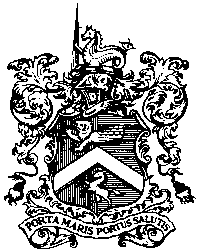 Margate Charter TrusteesDate:				21st January 2019 Our Ref:Your Ref:Dear MemberYOU ARE HEREBY SUMMONED to attend a meeting of the Charter Trustees of the Town of Margate, at 7.00p.m. on Monday 28th January 2019, in the Committee Room of the Media Centre, for the purpose of considering and passing such Resolution or Resolutions as may be deemed necessary or desirable in connection with matters set out in the Agenda below;Margate Charter TrusteesMonday 28th January 2019Media Centre – Committee Room; 7.00p.m.A G E N D A ApologiesMinutes: to confirm the Minutes of 10th September 2018Matters arising from the MinutesFinance:		Cash Book and Trial Balance			Outrun and Variances 2018-2019			BUDGET 2019-2020Mayor’s ReportFinance & Office Report:	Auditor’s Interim Report for 2018/2019Working Party for ProtocolChange of SolicitorMayor’s Fund ApplicationsA.O.B.PLEASE NOTE:The CT meeting of 3rd December 2018 was inquorate so agenda items from the4 3.1.218 have been brought forward to this meeting.THIS IS THE BUDGET MEETING AND IT IS IMPERATIVE THAT A QUORUM OF 7 CHARTER TRUSTEES SHOULD BE PRESENT TO AGREE AND ADOPT THE BUDGET.  Please try and be present.			 